BIZTONSÁGI ADATLAPkészült a 1907/2006/EK és a 830/2015/EU rendelet szerint1. szakasz: Az anyag/keverék és a vállalat/vállalkozás azonosítása1.1. Termékazonosító: 	Doma Vízkőoldó1.2. A keverék megfelelő azonosított felhasználása: savas tisztítószer, vízköves felületek tisztítása, feloldása.Ellenjavallt felhasználás: a fentitől eltérő.1.3. A biztonsági adatlap szállítójának adatai:	Do - Ma Bt.
	2083 Solymár, Toldi utca 4.	Tel/Fax: 06-26-349-594	Kapcsolattartó: Hajdú Margit	email: info@domaclean.hu	www.domaclean.hu1.4. A biztonsági adatlapért felelős személy elérhetősége: info@domaclean.hu1.5. Sürgősségi telefon: Egészségügyi Toxikológiai Tájékoztató Szolgálat (ETTSZ): napközben: 06 (1) 476-6464éjjel-nappal hívható száma: 06 (80) 20 11 992. szakasz: A veszélyek meghatározása	2.1. Az keverék osztályozása: az 1272/2008/EK (CLP) rendelet szerint:Veszélyes keverék:	 EyeIrrit. 2, H319: Súlyos szemirritációt okoz. SkinIrrit. 2, H315 Bőrirritáló hatású.A rövidítések magyarázatai a 16. szakaszban találhatóak, illetve lásd még a következő 2.2. szakaszt is.2.2. Címkézési elemek: piktogram: GHS07; Figyelmeztetés: FIGYELEMVeszélyt meghatározó komponens: foszforsavÖsszetevők a 648/2004/EK szerint:	15 – 30% foszfátok, <5% kevesebb nemionos felületaktív anyag. Illatanyagot tartalmaz.2.3. Egyéb információ, veszélyek: a termék nem tartalmaz az 1907/2006/EK rendelet szerinti kritériumok alapján PBT, vPvB tulajdonságokkal rendelkező összetevőt. A REACH XVII. mellékletében és módosításaiban a termék forgalomba hozatalára és felhasználására vonatkozó korlátozás nincs.Fizikai-kémiai veszély: nem tűzveszélyes, nem robbanásveszélyes. Vizes savas oldat, aktív klórtartalmú tisztítószerekkel mérgező klórgázt fejleszt. Lúgokkal reagál. Fémeket megtámadhatja, korrozív hatású (réz, alumínium, vasötvözetek).Egészségkárosító veszély: irritálja a szemet és a bőrt. Permete belélegezve izgathatja a légutakat. Hosszas és tartós érintkezése a szemmel súlyos szemkárosodást okozhat.Környezetkárosító hatás: előírásszerű kezelés, tárolás és ártalmatlanítás esetén a környezetkárosító hatás kockázatával nem kell számolni.3. szakasz: Összetétel vagy az összetevőkre vonatkozó adatok3.1. A keverék leírása, kémiai jelleg: keverék, savas,vizes oldat.*	a foszforsavra harmonizált osztályozás során speciális koncentrációhatárok kerültek megállapításra: ha a foszforsav koncentráció (c) egy keverékben 10% ≤ C < 25%, akkor a keverék osztályozása 
 a CLP rendelet szerint: Skin Irrit. 2, Eye Irrit. 2; H315, H319.**	az összetevő polimer, zsíralkohol-etoxilált, nemionos felületaktív anyag. 90%-os vizes oldataként kerül a termékbe, nincs uniós osztályozása, nem szerepel a 67/548/EGK I. számú mellékletében, ill. a 1272/2008/EK VI. mellékletébe; besorolása gyártói. A fenti veszélyjelek és H-mondatok a tiszta komponensekre vonatkoznak, a készítmény veszélyesség szerinti besorolását a 2. szakasz adja meg.  A H-mondatok teljes szövegét lásd a 16. szakaszban.A termék egyéb komponensei nem tekinthetők az adatlapjuk és/vagy a hatályos jogszabályok szerint veszélyes anyagnak, illetve koncentrációjuk a készítményben nem éri el azt a mértéket, amely fölött jelenlétüket a biztonsági adatlapon fel kell tüntetni, és a veszélyesség szerinti besorolásnál figyelembe kell venni. 4. szakasz: Elsősegély-nyújtási intézkedések4.1. Az elsősegély-nyújtási intézkedések ismertetése/általános tudnivalók: a sérültet távolítsuk el a veszély forrásától. Az elszennyeződött ruházatot, lábbelit azonnal le kell venni! Eszméletlen vagy görcsös állapotban lévő beteggel folyadékot itatni vagy annál hányást kiváltani nem szabad! Az elsősegélynyújtás szakszerűsége és gyorsasága nagyban csökkentheti a tünetek kialakulását és súlyosságát.Belélegzés esetén: nagy mennyiségű permet belégzése esetén az érintett személyt vigyük friss levegőre.Bőrrel való érintkezés esetén: az érintett bőrfelületet folyóvízzel és szappannal alaposan le kell mosni. Tartós irritáció esetén forduljunk orvoshoz. Szembe kerülése esetén: legalább 10 percig tartó alapos szemöblítést kell végezni folyóvízzel a szemhéjszélek széthúzása és a szemgolyó állandó mozgatása közben. A sérültet szakorvoshoz kell kísérni.Lenyelés esetén: ha a sérült eszméleténél van, akkor száját vízzel óvatosan ki kell öblíteni és itassunk vele vizet. NE HÁNYTASSUNK! Azonnal forduljunk orvoshoz! A címkét mutassuk meg az orvosnak.4.2. A legfontosabb – akut és késleltetett – tünetek és hatások: irritáció.4.3. A szükséges azonnali orvosi ellátás és különleges ellátás jelzése: amennyiben mérgezési tünetek jelentkeznek, vagy mérgezés gyanúja merül fel, azonnal hívjunk orvost, és mutassuk meg a termék címkéjét, illetve biztonsági adatlapját. 5. szakasz: Tűzvédelmi intézkedések5.1. Megfelelő oltóanyag: környezetben égő anyagok alapján kell megállapítani; minden szokásos oltóanyag megfelelő.5.2. A keverékből származó különleges veszélyek: mérgező, irritáló hatású gőzök/gázok (foszfor-oxidok, szén-dioxidok) keletkezhetnek.5.3. Tűzoltóknak szóló javaslat: megfelelő védőruha és a környezet levegőjétől független légzőkészülék szükséges. A védőfelszereléssel nem rendelkező személyeket távolítsuk el. Kémiai tűzként kezelendő.5.4. Egyéb információk: a termék maga nem tűzveszélyes. A szennyezett tűzoltóvizet külön kell gyűjteni, ne engedjük a csatornába.6. szakasz: Intézkedések véletlenszerű expozíciónál6.1. Személyi óvintézkedések, egyéni védőeszközök és vészhelyzeti eljárások: a mentesítés során egyéni védőfelszerelés szükséges: védőruha, védőkesztyű, védőszemüveg. Kerülni kell a termék szembejutását és bőrrel való érintkezését, belégzését! Védőfelszereléssel nem rendelkező személyeket el kell távolítani!6.2. Környezetvédelmi óvintézkedések: ne juttassuk a csatornába, élő vizekbe, talajba.6.3. A területi elhatárolás és a szennyezés mentesítés módszerei és anyagai: nagy mennyiségű kiömlött terméket inert folyadékfelszívó anyaggal (pl. homok, föld) kell befedni, felitatni, összegyűjteni és zárt tartályban, megfelelően felcímkézve tárolni, majd a helyi előírásoknak megfelelően megsemmisíteni. A maradékot bő vizes felmosással lehet feltakarítani, sok vízzel kell öblíteni. Ne engedje keveredni lúgos vagy aktív klórtartalmú anyagokkal. Kis mennyiségű kiömlött terméket sok vízzel le kell öblíteni. 6.4. Hivatkozás más szakaszokra: lásd még a 7., 8. és 13. szakaszokat.7. szakasz: Kezelés és tárolás7.1. A biztonságos kezelésre irányuló óvintézkedések: kerülni kell a termékkel való közvetlen érintkezést, annak bőrre-, szembejutását, véletlen lenyelését, permetének belélegzését. Ne keverjük más tisztítószerekkel, lúgos vagy aktív klórtartalmú készítményekkel. Használata után mossunk kezet!7.2. A biztonságos tárolás feltételei, az esetleges összeférhetetlenséggel együttSzorosan lezárt eredeti tárolóedényzetben, hűvös, jól szellőző, fagymentes helyen, lúgoktól, aktív klórtartalmú tisztítószerektől elkülönítve, élelmiszerektől, italtól, takarmánytól távol tároljuk! Hőforrástól tartsuk távol. Gyermekek ne férhessenek hozzá!7.3. Meghatározott végfelhasználás: savas tisztítószer a szervetlen szennyeződések eltávolítására, elsősorban foglalkozásszerű felhasználásra. A felhasználóknak ismerniük kell a használati útmutatót és be kell tartaniuk a kezelésre, tárolásra vonatkozó előírásokat. 8. szakasz: Az expozíció ellenőrzése/egyéni védelem8.1. Ellenőrzési paraméterekFoglalkozási expozíciós határérték (munkahelyi levegőben megengedett határérték):foszforsav:	ÁK: 1 mg/m3; CK: 2 mg/m3 — 25/2000. (IX.30.) EüM-SzCsMTWA: 1 mg/m3; STEL: 3 mg/m3 (ACGIH 2004)TWA: 1 mg/m3; STEL: 2 mg/m3 (EH40/2005 lista)ÁK:	egy műszakra megengedett átlagkoncentráció, amely a dolgozó egészségére nem fejt ki káros hatást.CK:	megengedett csúcskoncentráció, rövid ideig megengedhető levegőszennyezettség egy műszakon belül.Foszforsav hatásmentes koncentrációjaDNEL - DERIVED NO EFFECT LEVEL (a származtatott hatásmentes humán-expozíció szintje)DNEL: 1 mg/m3 (lokális, belégzés) - forrás: DGUV DNEL lista 8.2. A munkavégzés feltételei: a munkavégzés során be kell tartani a vegyi anyagokkal folytatott tevékenységek általános munkabiztonsági és higiénés előírásait. Körültekintően végzett munkával meg kell előzni a termék permetének belélegzését, bőrre-, szembejutását, véletlen lenyelését! Nyálkahártyára, bőrre, nyílt sebre ne kerüljön!8.3. Személyi védelemMűszaki intézkedések:A munkatérben megfelelő szellőzést kell biztosítani, erre permetezéses felhasználási mód esetén külön figyelmet kell fordítani.Szemmosópohár, védőfelszerelés, folyóvizes tisztálkodás biztosítása.Higiéniai intézkedések:Használata közben étkezni, inni és dohányozni nem szabad!A munka befejezése után alapos kézmosás szükséges.Személyi védőfelszerelések:Légutak védelme: megfelelő szellőzés esetén nem szükséges. Szűk térben, permetezéses felhordás esetén, ha a foszforsav koncentrációja a levegőben meghaladja a megengedett határértékeket, továbbá rossz szellőzés és/vagy szórással történő felhasználás esetén 
az MSZ EN 149, ill. MSZ EN 143 szabvány szerinti légzésvédő eszköz használata szükséges.Szemvédelem: ha a szembefröccsenés veszélye fennáll, akkor az MSZ EN 166 szabványnak megfelelő, védőszemüveg használata 	szükséges. (nagy mennyiségek kezelésekor, ipari műveletek során, mentesítésnél, stb).Kézvédelem: saválló védőkesztyű használata javasolt (butilgumi, PVC, nitrilgumi). A kesztyű anyagának kiválasztásakor vegyük figyelembe a termék alkalmazásaiból fakadó expozíciót (rövid vagy hosszú behatási idő, mechanikai igénybevétel, teljes érintkezés veszélye, ráfröccsenés veszélye) és a kesztyű áteresztőképességére, áttörési időjére, mechanikai ellenálló-képességére, stb. megadott gyártói adatokat.8.4. Környezetvédelem: Kerüljük el a hígítatlan termék csatornába, felszíni vizekbe, talajba jutását.8.5. Egyéb információ: az egyéni védőfelszerelést a munkahelynek, a veszélyes készítmény mennyiségének, koncentrációjának megfelelően kell választani. A fentiek a szakszerűen végzett tevékenységre és rendeltetésszerű felhasználási feltételekre vonatkoznak, átlagosnak tekinthető körülmények között. Amennyiben ettől eltérő viszonyok vagy rendkívüli körülmények között történik a munkavégzés, a további szükséges teendőkről és az egyéni védőeszközökről szakértő bevonásával ajánlott dönteni.9. szakasz: Fizikai és kémiai tulajdonságok9.1. Az alapvető fizikai és kémiai tulajdonságokra vonatkozó információkHalmazállapot:	folyékonyMegjelenési forma:	áttetsző folyadék, világos lilaSzag:	illatosított (orgona illat)9.2. Egyéb információkSűrűség:	1,14 g/cm3 (20°C-on)Forráspont:	100°C felettpH:	1 – 2 (20°C-on)Oldhatóság vízben:	korlátlanLobbanáspont:	nem jellemző, vizes oldat, nincs adatForrás/dermedéspont: 	nincs adatGyúlékonyság:	nincs adatGőzsűrűség:	nincs adatBepárlási maradék:	23,5 g/100 gOldékonyság:	nincs adatLog Ko/w:	nincs adatÖngyulladási hőmérséklet: 	nincs adatBomlási hőmérséklet: 	nincs adatViszkozitás:	nincs adatRobbanási tulajdonság: 	nincs adatOxidáló tulajdonság:	nincs adat10. szakasz: Stabilitás és reakciókészség10.1. Reakciókészség: lúgokkal és aktív klórtartalmú készítményekkel hevesen reagál. Fémeket megtámadhatja, korrozív hatású (réz, alumínium, vasötvözetek).10.2. Kémiai stabilitás: előírásszerű kezelés és tárolás esetén stabil. Közönséges körülmények (szokásos hőmérséklet-, és nyomásviszonyok, valamint a 7. szakasz alatt előírt tárolási körülmények) között a termék stabil.10.3. A veszélyes reakciók lehetősége: lúggal, aktív klórtartalmú tisztítószerekkel reakcióba lép. Klórgáz fejlődhet.10.4. Kerülendő körülmények: hőhatás, fagy, érintkezés lúgokkal, aktív klórtartalmú készítményekkel (pl. hipooldatok).10.5. Nem összeférhető anyagok: erős lúgok, klórtartalmú tisztítószerek, oxidáló anyagok. Ne keverjük más készítményekkel, lúgos kémhatású tisztítószerekkel. 11. szakasz: Toxikológiai adatok11.1. A toxikológiai hatásokra vonatkozó információ: a termékkel célzott toxikológiai vizsgálatokat nem végeztek, toxikológiai megítélése az egyes komponensekre vonatkozó adatok, besorolása a 
CLP-rendelet alapján történt. A termék veszélyességi kategóriája: EyeIrrit. 2, SkinIrrit. 2.a foszforsavra harmonizált osztályozás során speciális koncentrációhatárok kerültek megállapításra: ha a foszforsav koncentráció (c) egy keverékben 10% ≤ C < 25%, akkor a keverék osztályozása 
 a CLP rendelet szerint: Skin Irrit. 2, Eye Irrit. 2; H315, H319 A termékben a foszforsav 20 %-nál kevesebb..11.2. Az összetevőkre vonatkozó adatok:Foszforsav: harmonizált, uniós osztályozással rendelkező anyag:Dermális LD50 (nyúl): 2740 mg/ttkg Bőrirritáció: mar (OECD 404), nem szenzibilizál.Nemionos tenzid (zsíralkohol etoxilált): nincs harmonizált uniós osztályozásaOrális LD50 (patkány): 500 - 2000 mg/ttkgBőrrirritáció: enyhe, OECD 404; Szem: erős, károsodás veszélye/irreverzibilis károsodás, OECD 405Nem szenzibilizál. 11.3. A termékkel történő expozíció tünetei:Belégzés: permetének belégzése izgathatja a légutakat.Lenyelés: a gyomor-bélrendszer nyálkahártyájának károsodását okozhatja.Szem/bőr: irritál. Könnyezést, égő érzést okozhat, súlyos szemkárosodást okozhat tartós, ill. többszöri érintkezés esetén.12. szakasz: Ökológiai információk12.1. A ökotoxikológiai hatásokra vonatkozó információ: a készítménnyel célzott vizsgálatokat nem végeztek. Megítélése kizárólag az egyes komponensekre vonatkozó ökotoxikológiai adatok alapján, besorolása a CLP-rendelet veszélyes készítményekről szóló rendelkezései alapján történt.12.2. Vonatkozó ökotoxicitási adatok:Alkoholok (C12-14), etoxilált, szulfát nátriumsók harmonizált uniós osztályozással nem rendelkezik.LC50 (zebrahal, 96 óra): 7,1 mg/l, OECD 203EC50 (Daphnia magna, 48 óra): 7,4 mg/l, OECD 202EC50 (Scenedesmus subspicatus, 72 óra): 27 mg/l, OECD 201Foszforsav: LC50 (Gambusia affinius, 72 óra): 138 mg/l; EC50 (aktivált iszap): 270 mg/l12.3. Perzisztencia és lebonthatóság: a készítmény nem perzisztens, bioakkumuláció nem várható.A termék nemionos tenzid összetevője biológiailag könnyen lebontható (>90%, OECD 303 teszt), azaz a termékben lévő felületaktív anyag megfelel a 648/2004/EK rendeletben előírt biológiai lebomlási kritériumoknak. Az ezt alátámasztó adatok mindenkor a tagállamok illetékes szerveinek a rendelkezésére állnak, és közvetlen kérésükre vagy a tisztítószer gyártó kérésére megtekinthetők. A foszforsav szervetlen anyag, a biológiai lebomlási kritériumok nem vizsgálhatók.12.4. Bioakkumuláció: nem várható. A foszforsav nem bioakkumulálódik, a megoszlási hányados (log Po/w ) értéke: kb. 0,3. 12.5. A talajban való mobilitás: mobilis.12.6. A PBT és vPvB értékelés: összetevők nem tekinthetők PBT, ill. vPvB anyagnak.12.7. Egyéb információk: a terméket nagy mennyiségben nem szabad a közművek szennyvízcsatornáiba, valamint a természetes felszíni vizekbe és a talajvízbe juttatni; mert az a pH-érték csökkenéséhez vezethet; az alacsony pH károsítja a vízi élőlényeket. Ha hígított formában a szennyvízcsatornába vezetik, az erre vonatkozó helyi előírások (pl.: pH-érték) követendők. 13. szakasz: Ártalmatlanítási szempontok13.1. Hulladékkezelési szempontok:a termék maradékainak és hulladékainak kezelésére a 98/2001.(VI.15.) Kormányrendeletben foglaltak az irányadók.A hulladéktípusok megnevezése a 72/2013. (VIII. 27.) VM rendelet alapján:Hulladék azonosító kód:	 20 01 29*Veszélyes anyagokat tartalmazó mosószer                                                                                 vagy   Hulladék azonosító kód	 kód:20 01 14*SavakAz alaposan vízzel kitisztított, hulladékká vált csomagolóanyag besorolása:Hulladék azonosító kód: 15 01 02 műanyag csomagolási hulladékA csomagolási hulladékkal kapcsolatos hulladékgazdálkodási tevékenységet a 442/2012. (XII. 29.) Kormányrendelet szabályozza.14. szakasz: Szállításra vonatkozó információkA készítmény a veszélyes áruk nemzetközi szállítását szabályozó egyezmények szerint (ADR/RID, IMDG, IATA/ICAO) veszélyes áru.ADR/RID:	UN-szám: 1805Az áru megnevezése: FOSZFORSAV OLDATOsztály: 8Osztályozási kód: C1; Bárca: 8, Veszélyt jelentő szám: 80 Csomagolási csoport: IIIKorlátozott mennyiség: 5 liter, Engedményes mennyiség: E1Szállítási kategória/alagút korlátozási kód: 3 (E)15. szakasz: Szabályozással kapcsolatos információk15.1. Kapcsolatos biztonsági, egészségügyi és környezetvédelmi előírások/jogszabályokVonatkozó közösségi joganyagokREACH rendelet: 1907/2006/EK és módosításai CLP rendelet: 1272/2008/EK és módosításaiVonatkozó nemzeti joganyagokMunkavédelem: 	1993. évi XCIII. törvény a munkavédelemről és módosításai; 25/2000. (IX.30.) EüM-	SzCsM együttes rendeletKémiai biztonság:	2000. évi XXV. törvény a kémiai biztonságról és módosításai; A veszélyes anyagokkal és a veszélyes készítményekkel kapcsolatos egyes eljárások, illetve tevékenységek részletes szabályairól szóló 44/2000. (XII.27.) EüM rendelet és módosításaiHulladék:	a 2012. évi CLXXXV. törvény a hulladékokról, valamint 98/2001. (VI.15.) és a 442/2012. (XII. 29). Kormányrendeletek és a 72/2013. (VIII.27.) VM rendelet Tűzvédelem:	az 1996. évi XXXI. törvény a tűz elleni védekezésről, a műszaki mentésről és a tűzoltóságról; 28/2011. (IX.9.) BM rendelet15.2. Kémiai biztonsági értékelés: nem készült.16. szakasz: Egyéb információkA fenti információk jelen tudásunkon alapulnak, a termék szállított állapotára vonatkoznak.A biztonsági adatlap csak a biztonsági követelmények szempontjából jellemzi a terméket, és nem arra szolgál, hogy annak bizonyos tulajdonságait garantálja, nem helyettesíti a termékspecifikációt.A biztonsági adatlapban foglalt információk, adatok és ajánlások ismereteink és tájékozottságunk legjaván alapszanak, és azokat a kiadás időpontjában pontosnak, helytállónak ismerjük, illetve tartjuk. Az adatlap a termék normál körülmények között történő felhasználására és kezelésére vonatkozó információkat tartalmazza.Minden olyan alkalmazás esetén, amikor a terméket más anyaggal elegyítik, illetve olyan eljárásokat alkalmaznak, amelyek nem felelnek meg az adatlapban foglaltaknak, akkor a teljes felelősség a felhasználót terheli. Mivel nincs befolyásunk a termék biztonságos használatra ható minden tényezőre, az adatalap nem képezi semmilyen közvetlen vagy közvetett jogi kötelezettség vagy felelősségvállalás alapját a bármilyen körülmények között történő használatból vagy helytelen használatból, tárolásából, kezeléséből, ártalmatlanításból adódó következményekért, kárért, veszteségért, költségért.A felhasználó saját felelősségére dönt az említett információk alkalmazásáról és a termék felhasználásáról. A keverék osztályozása az1272/2008/EK rendelet szerint (információértékelési módszer):		Eye Irrit. 2, H319:	 Skin Irrit. 2, H315		kalkulációs16.1. A 2. és a 3. szakaszban felsorolt H-mondatok:H290	Fémekre korrozív hatású lehet.H302	Lenyelve ártalmas.H314	Súlyos égési sérülést és szemkárosodást okozH315	Bőrirritáló hatású.H318	Súlyos szemkárosodást okoz.H319	Súlyos szemirritációt okoz.A CLP szerinti besoroláshoz tartozó rövidítések utáni számok az osztályon belüli kategóriát jelentik, nagyobb számok kisebb veszélyt jelentenek:Veszélyességi osztályok rövidítései: Metal Corr.: fémekre korrozív hatású, Acut Tox. (oral): akut toxicitás, szájon keresztül; Skin Corr.: bőrmarás/bőrirriátció; Eye Dam.: súlyos szemkárosodás/szemirritáció; Skin Irrit.: bőrirritáció.16.2. Adatlaptörténet: az adatlap a gyártó adatai és 3.0 verziószámú adatlapja ismeretében készült 2017. szeptember 20-án, verziószáma:4.0-HU, a módosítás a 830/2015/EU és a 1272/2008/EK rendeletnek történő megfelelést célozza.FIGYELEM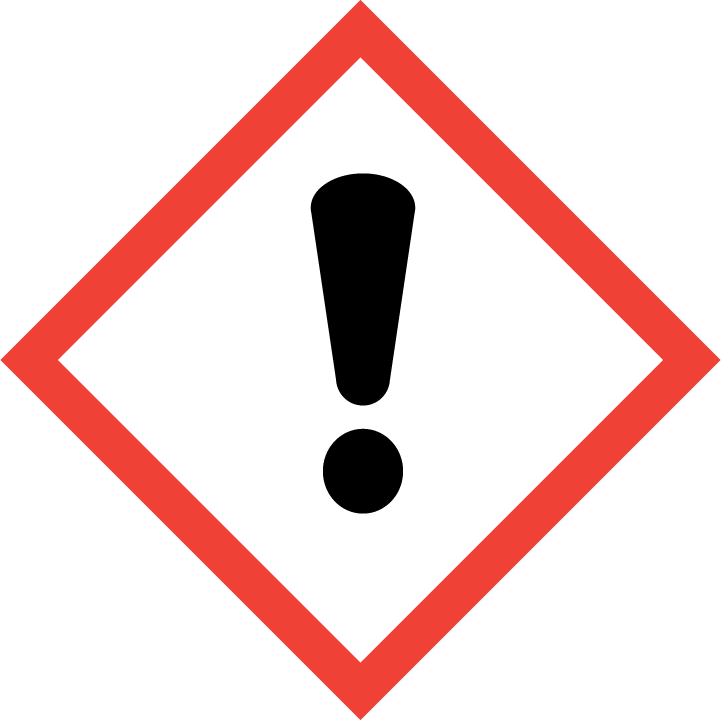 A keverék veszélyeire/kockázataira figyelmeztető H-mondatok:H315:	Bőrirritáló hatású.H319:	Súlyos szemirritációt okoz.Óvintézkedésre vonatkozó P-mondatok:P280:	Védőkesztyű, védőszemüveg használata kötelezőP301+P312: LENYELÉS ESETÉN: Rosszullét esetén forduljon orvoshoz..P302+P352: Ha a BŐRRE KERÜL: lemosás bő szappanos vízzel.P305+P351+P338: SZEMBE KERÜLÉS ESETÉN: Óvatos öblítés vízzel több percen keresztül. Adott esetben a kontaktlencsék eltávolítása, ha könnyen megoldható. 
Az öblítés folytatása. P337+P313: Ha a szemirritáció nem múlik el, orvosi ellátást kell kérni.Veszélyes összetevőKoncentrációCLP: veszélyességi osztály, kategória,H-mondatFoszforsav (orto-foszforsav)*CAS-szám: 7664-38-2EU-szám: 231-633-2Index-szám: 015-011-00-615 – 20%	Metal Corr. 1, H290, 
Skin Corr. 1B, H314 2-propil-heptanol, etoxilált**EU-szám: nincs, polimer1 – 5%	Acute Tox. (oral) 4, H302;	Eye Dam. 1, H318